INDICAÇÃO N.º 1690/2019Ementa: Recapeamento na Rua Frederico Bugim.Exma. Senhora Presidente.Justificativa:Tendo em vista a situação da Rua Frederico Bugim, uma das principais vias de acesso ao bairro Jardim São Luiz, a Vereadora Mônica Morandi requer nos termos do art. 127 do regimento interno, que seja encaminhada ao Exmo. Prefeito Municipal a seguinte indicação:	Que seja realizado o recapeamento no asfalto da Rua Frederico Bugim.  Valinhos, 17 de maio de 2019.____________________Mônica MorandiVereadoraFotos anexas.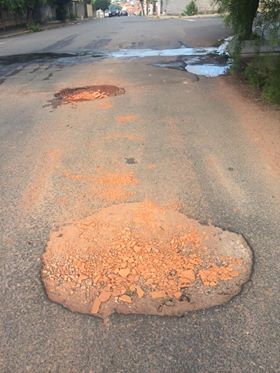 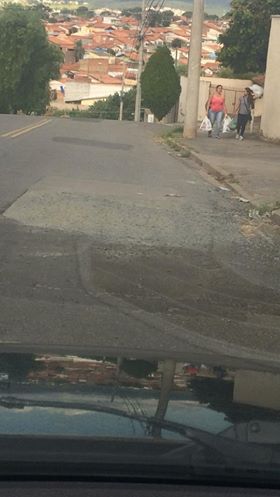 